ROYAL PUBLIC SCHOOL (Session 2020-21)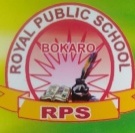 SUMMER HOLIDAY HOMEWORK Class -6                                                                                    Subject – Computer                                                         Instruction about this homework ● Make these things in your computer notebook with question answer both.●  In front page should be mention your name, roll number, class and subject also.●  Mention everything in a proper way with date.●  When School will open then bring this copy with yourself for checking.●  Remember all these things.                                               A)Tick ✔the correct answer                                                                                                                    1) How many generation can computer language be classified into?             i)Two                         ii) Four                         iii) Five2) In which year were the compilers introduced? i)1992                        ii) 2002                          iii) 1952       3) What is the default row height?             i)8.43                         ii) 10                              iii) 15       4) Excel provides........ alignment options.              i)Six                           ii) Five                           iii) Two       5) .......... reference is a blend of Relative and Absolute reference.              i)Mixed                     ii) Relative                     iìi) Absolute        6) Which of the following does not translate the entire program at once?              i)Assembler              ii) Compiler                   iii) Interpreter       7) What is the default row height?              i) 8.43                        ii) 10                               iii) 15       8) Which group of a Home tab content the cut, copy and paste button ?             i) Alignment             ii) Clipboard                  iii) Font       9) This formula either indicates that the formula contents an valid data.             i) # Value                  ii) # NA                           iii) # REF!      10) The Auto sum function is present on this tab.             i) HOME                  ii) FORMULAS             iii) BothB)Fill in the blank.                                                                                                                                        1).......  are sequence of word or character in a cell.        2)A component formula involves more than one operator to perform............        3) ................ is example of fifth generation language.         4)You can also type a formal in the..............          5)The order of evaluation is also known as............. .        6) To select an entire worksheet, click on ................button.C) Matching.                                                                                                                                                  1) Find generation language              i) C 11: D12        2) Binary numbers                             ii) = A1 + B1 - C1        3) Range                                             iii) Machine language        4) Autofill                                          iv) Built - in formulas                              5) Functions                                       v) 0 and 2        6) Formula                                        vi) Predefined seriesD)Write True or False.                                                                                                                                1)A computer work with the help of instruments.    ....        2)ADD, SUB and DIV are some example of mnemonic code. ....        3)A program is set of instructions.  ......        4)The Font group appear on HOME tab. .....        5)Absolute reference is  represented by a € sign. ......        6) Multiple columns cannot be added in a worksheet.  .......E) Expand the following.                                                                                                                              1) HLL : ............................................................................................        2) 2GL  : ............................................................................................        3)  LLL : ............................................................................................        4) AI     : ............................................................................................F) Write down the Shortcut key combination for the following operations in MS Excel 2013.            1) To copy data                                                   .................................................        2) To minimize a workbook                               ................................................        3) To open the delete dialog box                        ................................................        4) To cancel an entire in sale of formula bar   .................................................G)Give the answer of these questions.                                                                                                          1)What is programming?         2)How many types of Translators? Name them.          3)What is the difference between copying and moving cell contents?         4)How many types of cell reference? Name them.          5) What is the difference between Source program and Object program?         6) What do you understand by Functions? Write the rules to enter a function. 